Mennyei Atyám, ott vagy igazán?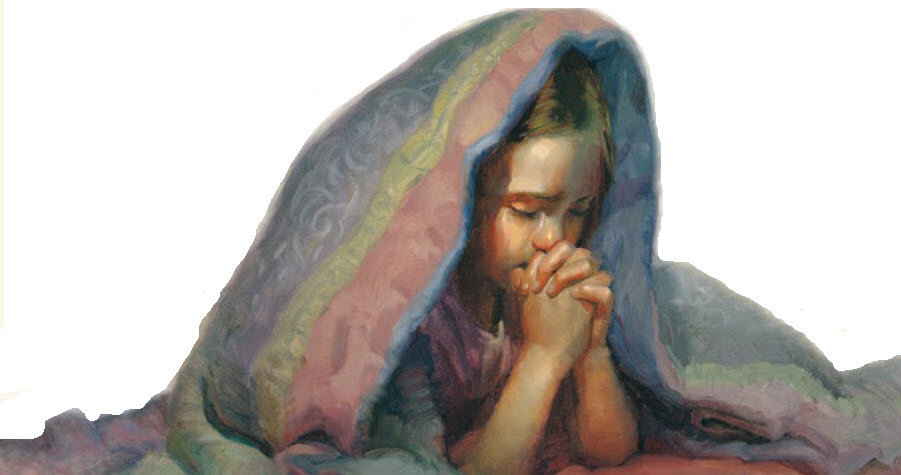 Hallod-e és megválaszolod az imám?Oly sokan mondják: Te távol vagy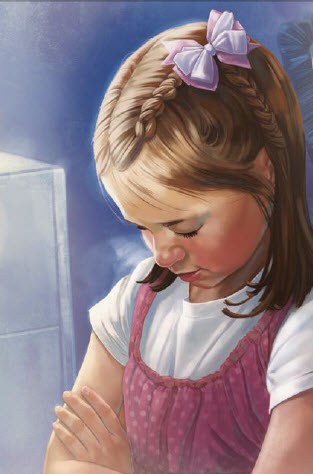 De én közel érezlek imáimbanMennyei Atyám, jól emlékszem rá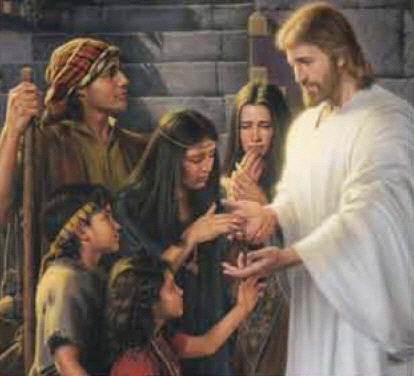 Mit mondott Jézus, mikor a nép között járt:„Hadd jöjjön hozzám minden gyermek!”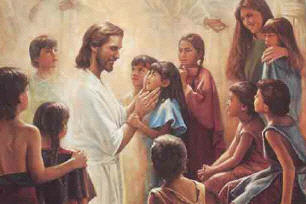 Imámban én is Hozzád igyekszemSzólj, figyel rád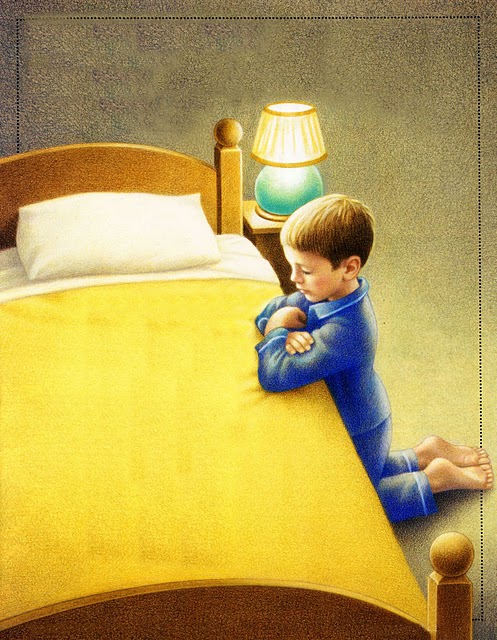 hallja imádGyermeke vagy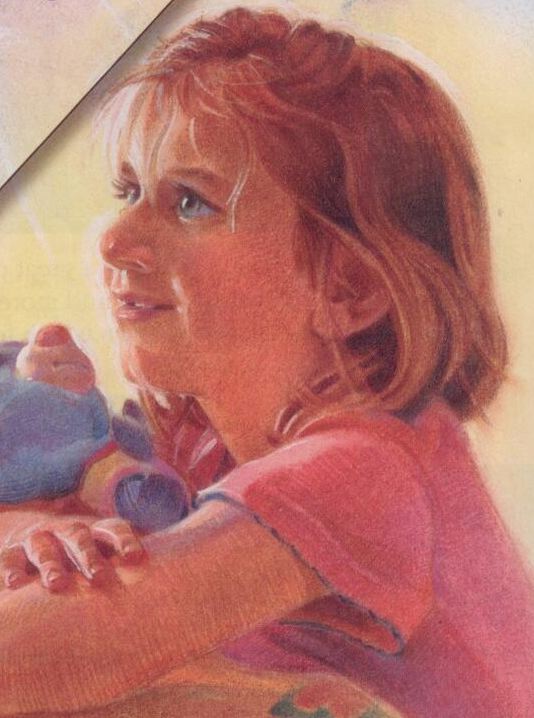 Érti szíved szavátKarjában tart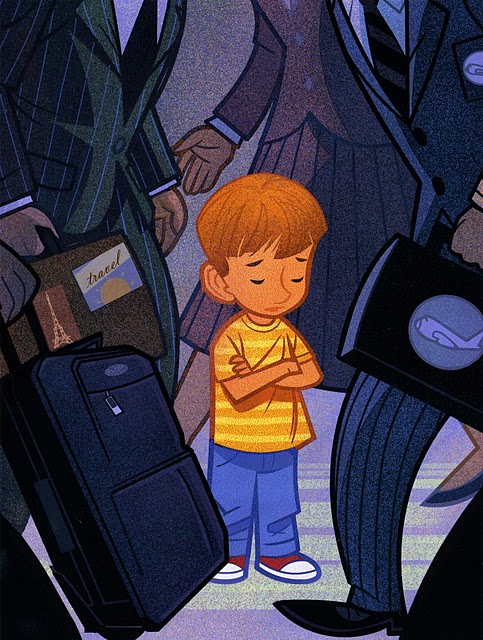 Karjában tartA menny királyságát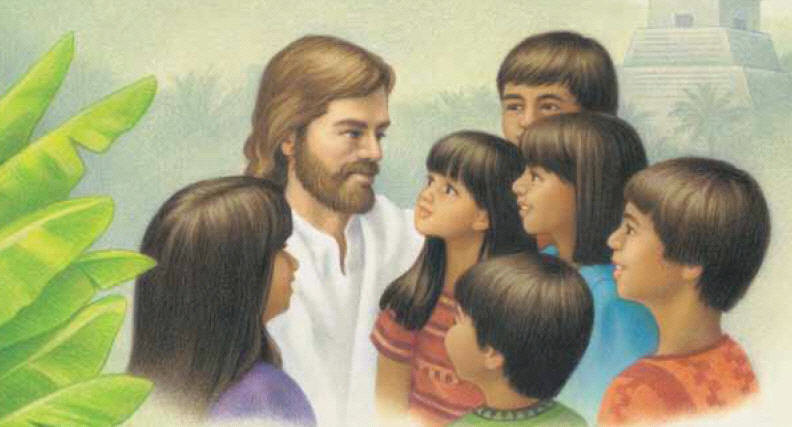 ígérte néked